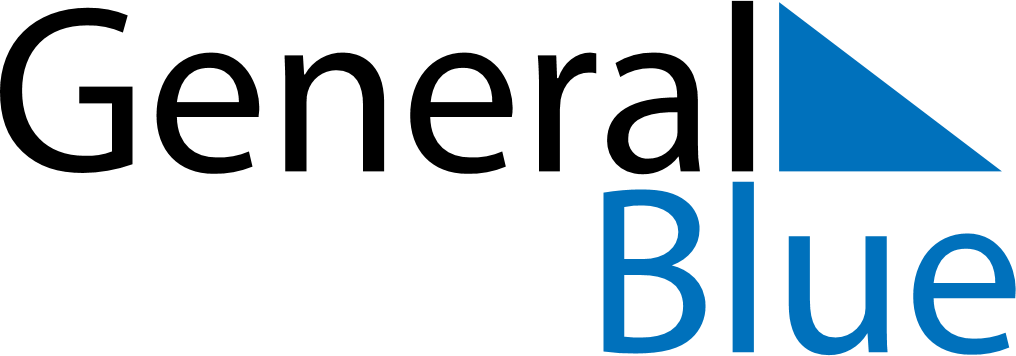 July 2024July 2024July 2024July 2024NicaraguaNicaraguaNicaraguaMondayTuesdayWednesdayThursdayFridaySaturdaySaturdaySunday12345667891011121313141516171819202021Revolution Day2223242526272728293031